АДМИНИСТРАЦИЯ ГОРОДСКОГО ПОСЕЛЕНИЯ «ЖИРЕКЕНСКОЕ»П О С Т А Н О В Л Е Н И Епгт. Жирекен, Чернышевского района  22  августа  2016 года                                                                             №  260Об утверждении Методики прогнозирования поступлений доходов в бюджет, закрепленных  за  администратором  доходов – администрацией городского поселения «Жирекенское»В соответствии со статьями 160.1, 174.1 Бюджетного кодекса РоссийскойФедерации, Законом Забайкальского края от 07 апреля 2009 года № 155-ЗЗК«О бюджетном процессе в Забайкальском крае», Порядком составленияПроекта бюджета Забайкальского края и проекта бюджета ТерриториальногоФонда обязательного медицинского страхования Забайкальского края наочередной финансовый год и плановый период, утвержденнымПостановлением Правительства Забайкальского края т 17 ноября 2015 года№ 555, Программой по повышению эффективности бюджетных расходовЗабайкальского края на период до 2017 года, утвержденной распоряжениемПравительства Забайкальского края от 31 января 2011 года № 26а-р, в целяхповышения, качества и достоверности бюджетного прогнозирования администрация городского поселения «Жирекенское» постановляет:1. Утвердить методику прогнозирования поступлений доходов в бюджет городского поселения «Жирекенское». 2. Настоящее  постановление вступает в силу в  соответствии с Уставом городского поселения «Жирекенское»3.Настоящее постановление обнародовать на стендах в администрации городского поселения Жирекенское, библиотеке, в средней школе, административном здании №3 и разместить на официальном сайте http://www.забайкальскийкрай.рф в разделе местное самоуправление, городские и сельские поселения, городское поселение «Жирекенское в информационно -телекоммуникационной сети «Интернет»4. Контроль за исполнением данного Постановления оставляю за собой.И.о.главы городского поселения«Жирекенское»                                                                        В.В. ЧеренцоваУтверждена постановлением администрациигородского поселения «Жирекенское»от 22 августа 2016 года №  260Методика прогнозирования  поступлений доходов в бюджет городского поселения «Жирекенское»Раздел 1. Общие положенияНастоящая методика разработана в целях обеспечения формализованного прогнозирования доходов по основным видам налоговых и неналоговых доходов поселения  с учетом направлений бюджетной и налоговой политики и включает алгоритмы расчетов по основным налоговым и неналоговым доходам бюджета городского поселения «Жирекенское».Прогнозирование налоговых и неналоговых доходов бюджета городского поселения «Жирекенское»(далее – прогнозирование доходов) осуществляется исходя из действующего на момент составления бюджета налогового и бюджетного законодательства.Основой прогнозирования доходов являются:а) показатели прогнозов социально-экономического развития городского поселения «Жирекенское» на очередной год и на плановый период; б) ожидаемый объем поступления налогов в текущем финансовом году; в) индексы-дефляторы изменения макроэкономических показателей, по прогнозу социально-экономического развития муниципального района «Чернышевский район»  на очередной финансовый год и на плановый период;г) данные о поступлении налогов за год, предшествующий текущему финансовому году, и за отчетный период текущего финансового года;д) данные о недоимке по налогам на последнюю отчетную дату;е) данные о предоставлении налоговых льгот за год, предшествующий текущему финансовому году;ж) данные налоговой отчетности о налогооблагаемой базе на последнюю отчетную дату;з) сведения, необходимые для составления проекта бюджета.     Прогнозирование доходов бюджета городского поселения осуществляется в порядке, установленном настоящим постановлением, отдельно по каждому виду доходов.  В целях настоящей методики используются следующие понятия:«текущий финансовый год» - год, в котором осуществляется исполнениебюджета, составление и рассмотрение проекта бюджета городского поселения «Жирекенское» на очередной финансовый год и плановый период;«очередной финансовый год» - год, следующий за текущим финансовымгодом;«отчетный финансовый год» - год, предшествующий текущемуфинансовому году;«плановый период» - два финансовых года, следующих за очереднымфинансовым годом;«прогнозируемый период» - год (ряд лет), на который осуществляетсяпрогноз доходов.Раздел 2. Прогнозирование по налоговым доходамПрогнозная сумма поступлений налога на доходы физических лиц(далее - НДФЛ) в бюджет городского поселения «Жирекенское» рассчитывается одним из следующих методов:Метод 1. Прогноз поступлений НДФЛ рассчитывается в соответствии сположениями главы 23 «Налог на доходы физических лиц» части второйНалогового кодекса Российской Федерации, исходя из прогнозируемойвеличины фонда заработной платы работников организаций п. Жирекен и среднесписочной численности работников организации по даннымОтдела экономики, труда и инвестиционной политики.В расчетах учитывается НДФЛ от прочих источников доходов(полученных от осуществления деятельности физическими лицами,зарегистрированными в качестве индивидуальных предпринимателей,нотариусов, занимающихся частной практикой, адвокатов, учредившихадвокатские кабинеты, и других лиц, занимающихся частной практикой всоответствии со статьей 227 Налогового кодекса Российской Федерации,полученных физическими лицами в соответствии со статьей 228 Налоговогокодекса Российской Федерации, в виде фиксированных авансовых платежейс доходов, полученных физическими лицами, являющимися иностраннымигражданами, осуществляющими трудовую деятельность по найму уфизических лиц на основании патента в соответствии со статьей 227.1Налогового кодекса Российской Федерации), на основании сложившейсядинамики поступлений и нормативов отчислений, установленныхбюджетным законодательством Российской Федерации и Забайкальскогокрая.Методика расчета поступлений НДФЛ с доходов, источником которыхявляется налоговый агент, за исключением доходов, в отношении которыхисчисление и уплата налога осуществляются в соответствии со статьями 227,227.1 и 228 Налогового кодекса Российской Федерации, осуществляется последующей формуле:Пндфл = (НБ * Ст) * Н + ДНндфл, гдеПндфл• прогноз поступлений НДФЛ;НБ - налоговая база;Ст - ставка для исчисления налога, установленная положениями главы23 части второй Налогового кодекса Российской Федерации;Н- единый норматив отчислений налога в местные бюджеты;ДНндфл - НДФЛ, рассчитанный в соответствии с дополнительныминормативами отчислений, установленными законом Забайкальского края обюджете Забайкальского края на очередной финансовый год и плановыйпериод.Налоговая база формируется на основании данных Отдела экономики, труда и инвестиционной политики муниципального района «Чернышевский район» о величине фонда заработной платы и  военнослужащих Министерства обороны Российской Федерации и Федеральной службы безопасности Российской Федерации, включая Пограничную службу в разрезе муниципальных районов, городских округов Забайкальского края:НБ = (ФЗП + ДВ) - В, гдеНБ - налоговая база;ФЗП - фонд заработной платы всех работников;ДВ - денежные доходы военнослужащих Министерства обороныРоссийской Федерации и Федеральной службы безопасности РоссийскойФедерации, включая Пограничную службу.Допускается корректировка величины налоговой базы на основанииданных территориальных органов Пенсионного фонда РоссийскойФедерации.В - налоговые вычеты, уменьшающие базу налогообложения всоответствии с положениями главы 23 «Налог на доходы физических лиц»части второй Налогового кодекса Российской Федерации, с учетом данныхсрочной налоговой отчетности, данных о среднесписочной численностиработников организаций по данным Отдела экономики, труда и инвестиционной политики муниципального района «Чернышевский район»и численности детей у налогоплательщиков по данным Территориального органа Федеральной службы государственной статистики по Забайкальскому краю и Отдела  социальной защиты населения по Чернышевскому районуЗабайкальского края.Вг - общий объем налоговых вычетов, уменьшающих базуналогообложения в соответствии с положениями главы 23 «Налог на доходыфизических лиц» части второй Налогового кодекса Российской Федерации,при применении стандартного налогового вычета на детей;В 2 - общий объем налоговых вычетов, уменьшающих базуналогообложения в соответствии с положениями главы 23 «Налог на доходыфизических лиц» части второй Налогового кодекса Российской Федерации,при применении стандартного налогового вычета на детей-инвалидов.СЗП - среднемесячная заработная плата одного работающего;Пд - пороговый доход, до превышения которого налогоплательщикимеет право на получение стандартного вычета на 1 ребенка в соответствии сположениями статьи 218 Налогового кодекса Российской Федерации;ЧДх - количество детей, на которых распространяются налоговыевычеты в соответствии с подпунктом 4 пункта 1 статьи 218 Налоговогокодекса Российской Федерации (по данным органов Территориальногооргана Федеральной службы государственной статистики по Забайкальскомукраю и Отдела  социальной защиты населения по Чернышевскому району Забайкальского края);В = Вг + В2, гдеЧД2 - количество детей-инвалидов, на которых распространяютсяналоговые вычеты в соответствии с подпунктом 4 пункта 1 статьи 218Налогового кодекса Российской Федерации (по данным органовТерриториального органа Федеральной службы государственной статистикипо Забайкальскому краю и Отдела  социальной защиты населения по Чернышевскому району Забайкальского края);К - коэффициент, характеризующий право налогоплательщика наполучение стандартного налогового вычета на детей (в соответствии сположениями статьи 218 Налогового кодекса Российской Федерации сучетом данных срочной налоговой отчетности);СВд1 - сумма стандартного вычета на детей;СВд2 - сумма стандартного вычета на детей-инвалидов.Максимальное значение ~ не может превышать 12. При превышенииуказанными соотношениями показателя 12, в расчете принимаетсямаксимально возможное значение, равное 12.Среднемесячная заработная плата одного работающего рассчитываетсяпо следующей формуле:СЗП= (ФЗП/СЧР)/12, гдеСЗП - среднемесячная заработная плата одного работающего;ФЗП - фонд заработной платы всех работников;СЧР - среднесписочная численность работников.Прогнозируемые поступления НДФЛ могут корректироваться, исходяиз динамики фактических поступлений НДФЛ с учетом изменения налоговойбазы, не учтенных при формировании фонда заработной платы и денежногодовольствия военнослужащих, а также с учетом налоговых вычетов,учитываемых при формировании налоговой базы в соответствии сположениями Налогового кодекса Российской Федерации.Метод 2. В случае наличия расчетных данных может быть применениной метод расчета НДФЛ, который производится по следующей формуле:ПНдфл= Фндфл* к г * к 2± Д, гдеПндфл- прогнозная сумма поступлений НДФЛ;Фндфл ~ фактический размер поступившей суммы НДФЛ за отчетныйфинансовый год;к1- коэффициент, который определяется отношением фактическихпоступлений за определенный период текущего финансового года, кфактическим поступлениям за аналогичный период отчетного финансовогогода;к2- коэффициент, характеризующий динамику макроэкономическихпоказателей в прогнозируемом периоде по сравнению с текущимфинансовым годом;Д - дополнительные (+) или выпадающие (-) доходы бюджета городского поселения «Жирекенское» по налогу в прогнозируемом периоде, связанные с изменениями налогового и бюджетного законодательства, или другими причинами.Метод 3.Расчет прогнозных поступлений НДФЛ в соответствии сметодом 3 в бюджет городского поселения «Жирекенское»  производится на основании фактических поступлений налога за отчетный финансовый год с учетом динамики макроэкономических показателей за отчетный финансовый год, текущий финансовый год и прогнозируемый период в соответствии со следующей формулой:Пндфл= Фндфл*к *к2± Д, гдеПндфл - прогнозная сумма поступлений НДФЛ;Фндфл -  фактический размер поступившей суммы НДФЛ за отчетныйфинансовый год;к - коэффициент, характеризующий динамику макроэкономическихпоказателей в текущем финансовом году по сравнению с отчетнымфинансовым годом;к2 - коэффициент, характеризующий динамику макроэкономическихпоказателей в прогнозируемом периоде по сравнению с текущимфинансовым годом;Д - дополнительные (+) или выпадающие (-) доходыбюджета городского поселения  по налогу в прогнозируемом периоде, связанные с изменениями налогового и бюджетного законодательства, или другими причинами.3. Акцизы по подакцизным товарам (продукции), производимымна территории Российской ФедерацииПрогнозная сумма поступлений доходов от уплаты акцизов нанефтепродукты в бюджет городского поселения  рассчитывается одним изследующих методов:Метод 1. Порядок прогнозирования доходов от уплаты акцизов нанефтепродукты установлен приказом Казначейства России о наделениитерриториальных органов Федерального казначейства отдельнымиполномочиями главного администратора (администратора) доходовбюджетов субъектов Российской Федерации и местных бюджетов.Прогноз поступлений доходов от уплаты акцизов на нефтепродукты,подлежащих зачислению в консолидированный бюджет Забайкальского края,на очередной финансовый год и плановый период осуществляется главнымадминистратором (администратором) доходов консолидированных бюджетовсубъектов Российской Федерации - Межрегиональным операционнымуправлением Федерального казначейства.Прогнозирование доходов бюджета Забайкальского края и бюджетовмуниципальных образований Забайкальского края от уплаты акцизов нанефтепродукты на очередной финансовый год и плановый периодосуществляется главным администратором доходов бюджета края -Управлением Федерального казначейства по Забайкальскому краю.Метод 2 . Прогнозная сумма поступлений доходов от уплаты акцизов нанефтепродукты, подлежащих зачислению в бюджет городского поселениярассчитывается на основании анализа фактических поступлений с учетоминдексации ставок и изменения нормативов отчислений вконсолидированный бюджет Забайкальского края, установленныхфедеральным законом о федеральном бюджете на очередной финансовый годи плановый период.Расчет осуществляется по следующей формуле:ПА = (( ∑t=m(m-n) Ф ta* Ид]) + Д) *НtA, ,гдеПА - прогнозная сумма поступлений доходов от уплаты акцизов нанефтепродукты, подлежащих зачислению в бюджет городского поселения, напрогнозируемый период;ФtA - фактическое поступление доходов от уплаты акцизов нанефтепродукты в бюджет городского поселения в финансовом году t(оценкапоступлений налога в текущем финансовом году), тыс. руб.;НtA - норматив отчисления налога в бюджет городского поселения  втекущем финансовом году, процентов;Ид - индекс-дефлятор, установленный Министерством экономическогоразвития Российской Федерации на прогнозируемый период;Д - дополнительные (+) или выпадающие (-) доходы бюджетагородского поселения по налогу в прогнозируемом периоде, связанные сизменениями налогового и бюджетного законодательства, предоставлениемналоговых льгот, иными причинами;t - счетчик финансового года;п - количество анализируемых лет;m - текущий финансовый год.Оценка поступлений доходов от уплаты акцизов на нефтепродукты,подлежащих зачислению в бюджет городского поселения  в текущемфинансовом году осуществляется по следующей формуле:ФА = Фап-1* ФапIn,где                                                         Фаn-1InФAn-1  - объем поступлений налога в бюджет городского поселенияза отчетный финансовый год, тыс. руб.;ФAn-1In - объем поступлений налога в бюджет городского поселенияпо состоянию на 1 июня отчетного финансового года нарастающим итогом сначала года, тыс. руб.;ФAnIn - объем поступлений налога в бюджет городского поселенияпо состоянию на 1 июня текущего финансового года, нарастающим итогом сначала года, тыс. руб.4. Единый сельскохозяйственный налог.Прогноз поступлений в  бюджет городского поселения  единого сельскохозяйственного налога  осуществляется в соответствии с главой 261 «Система налогообложения для сельскохозяйственных товаропроизводителей (единый сельскохозяйственный налог)» части второй Налогового кодекса Российской Федерации, статьями 61, 611, 612 Бюджетного кодекса Российской Федерации.Прогнозная сумма поступлений единого сельскохозяйственного налога (далее – ЕСХН) в бюджет городского поселения  рассчитывается одним из следующих методов.Метод 1. Расчет прогнозных поступлений ЕСХН в бюджет городского поселения  в соответствии с методом 1 настоящей методики производится по следующей формуле:, где: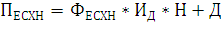  - оценка поступлений ЕСХН за текущий год; 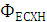  - индекс–дефлятор потребительских цен, установленный Минэкономразвития РФ на прогнозируемый период;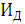  - норматив отчисления ЕСХН в бюджет муниципального района (городского округа);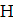 Д - дополнительные (+) или выпадающие (-) доходы бюджета муниципального района (городского округа) по ЕСХН в прогнозируемом году, связанные с изменениями налогового и бюджетного законодательства, предоставлением налоговых льгот, иными причинами.Метод 2. Сумма прогнозных поступлений ЕСХН в бюджет поселения рассчитывается по следующей формуле:, где: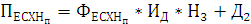  - оценка поступлений ЕСХН за текущий год в бюджет поселения, по установленному нормативу отчислений;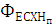 3 - норматив отчислений ЕСХН в бюджет поселения; - индекс–дефлятор потребительских цен, установленный Минэкономразвития РФ на прогнозируемый период;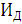  - дополнительные (+) или выпадающие (-) доходы бюджета поселения по ЕСХН в прогнозируемом году, связанные с изменениями налогового и бюджетного законодательства, предоставлением налоговых льгот, иными причинами.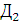 5. Налоги на имущество5.1.Налог на имущество физических лицПрогноз поступлений налога на имущество физических лиц рассчитывается в соответствии с положениями Закона Российской Федерации от 09.12.1991 № 2003-1 «О налогах на имущество физических лиц» (с изм. и доп.), исходя из данных об инвентаризационной стоимости имущества, признаваемого объектом налогообложения (жилые дома, квартиры, дачи, гаражи и иные строения, помещения и сооружения), и ставок налога на строения, помещения и сооружения, установленных нормативными правовыми актами представительных органов муниципальных образований в зависимости от суммарной инвентаризационной стоимости, типа использования и иных критериев, в пределах ставок, установленных Законом Российской Федерации от 09.12.1991 № 2003-1.Метод 1. Расчет прогнозных поступлений налога на имущество физических лиц в соответствии с методом 1 настоящей методики на очередной финансовый год и плановый период рекомендуется осуществлять по следующей формуле:где:СИФЛ – прогноз поступлений налога на имущество физических лиц;Cт0 – оценка стоимости имущества физических лиц в текущем периоде в денежном выражении;J – коэффициент индексации инвентаризационной стоимости принадлежащих гражданам объектов недвижимости;Jn – среднегодовой прирост количества объектов недвижимости, который рассчитывается как среднее значение прироста объектов недвижимости за три отчетных года, предшествующих планируемому году. При расчете прироста используются данные отчета налоговых органов по форме № 5-МН «О налоговой базе и структуре начислений по местным налогам» за соответствующие годы;Нст- средневзвешенная ставка налога на имущество физических лиц;l0 -  оценка суммы налоговых льгот, представленных в текущем периоде в денежном выражении;СИФЛ0 – оценка поступлений налога на имущество физических лиц в текущем периоде;Kизм– коэффициент, учитывающий изменение прогнозируемой облагаемой налогом стоимости имущества и льгот по налогу, установленных законодательством;У – средний уровень собираемости налога рассчитывается как среднее значение уровня собираемости налога за три отчетных года, предшествующих планируемому.Нифл– прогнозируемые поступления неисполненных обязательств (недоимки) по налогу.Средневзвешенная ставка налога на имущество физических лиц рассчитывается по формуле:, где:Истi - суммарная инвентаризационная стоимость имущества, для начисления налога по i-той ставке;Нi - i-тая ставка налога на имущество физических лиц;n – число различных ставок по налогу на имущество физических лиц.Метод 2. Расчет прогнозных поступлений  налога на имущество физических лиц в местные бюджеты в соответствии с методом 2 настоящей методики рекомендуется производить по формуле:где:СИФЛ – прогноз поступлений налога на имущество физических лиц;СИФЛ0 – начисленная к уплате сумма налога на имущество физических лиц за отчетный финансовый год;СИФЛввед – сумма налога на имущество физических лиц, рассчитанная от вновь введённых и приватизированных в отчетном году объектов недвижимости;У – средний уровень собираемости налога рассчитывается как среднее значение уровня собираемости налога за три отчетных года, предшествующих планируемому.Нифл– прогнозируемые поступления неисполненных обязательств (недоимки) по налогу. 5.2.Земельный налогРасчет земельного налога рекомендуется осуществлять в соответствии с положениями главы 31 «Земельный налог» части второй Налогового кодекса Российской ФедерацииТаблица 1. Прогноз поступлений земельного налогаПрогноз земельного налога рекомендуется производить исходя из кадастровой стоимости земельных участков, отчетных данных о налоговой базе и структуре начислений по налогу, а также с учетом проводимых в муниципальном образовании мероприятий по постановке земель на налоговый учет,  увеличению количества налогоплательщиков и снижению задолженности по уплате налога.Метод 1. Расчет прогнозных поступлений земельного налога в соответствии с методом 1 настоящей методики на очередной финансовый год и плановый период рекомендуется осуществлять по следующей формуле:где:СЗН – прогноз поступлений земельного налога;СЗН0 – оценка поступлений земельного налога в текущем периоде*;Cтi – установленные налоговые ставки земельного налога для i-того вида земельных участков (процентов);i  - счетчик категорий земельных участков;n – количество категорий земельных участков, находящихся в муниципальном образовании;КСi - кадастровая стоимость i-того вида земельных участков (тыс. рублей).l0 -  оценка суммы налоговых льгот, предоставленных в текущем периоде в денежном выражении;I – индекс–дефлятор потребительских цен, установленный Министерством экономического развития Российской Федерации.Метод 2.Расчет прогнозных поступлений земельного налога в местные бюджеты в соответствии с методом 2 настоящей методики рекомендуется производить по формуле:СЗН — прогноз поступлений земельного налога в бюджет муниципального образования; Н — сумма начисленного земельного налога в предыдущем году на территории муниципального образования; I — индекс дефлятор, применяемый для индексации земельного налога;  - сумма выпадающих доходов бюджета поселения по земельному налогу, связанных с изменениями налогового и бюджетного законодательства, предоставлением налоговых льгот, иными причинами.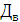 Нс.г.н. — нормативы отчислений в местный бюджет земельного налога за земли сельскохозяйственного назначения, за земли городов и за другие земли несельскохозяйственного назначения, в соответствии с нормами бюджетного законодательства.Раздел 3. Прогнозирование по неналоговым доходам1. Доходы от использования имущества, находящегося вгосударственной и муниципальной собственности1.1. Доходы, получаемые в виде арендной платы за земельные участкиДоходы, получаемые в виде арендной платы за земельные участки, находящиеся в собственности городского поселения «Жирекенское», а также средства от продажи права на заключение договоров аренды земельных участков, находящиеся в собственности Забайкальского края рассчитываются исходя из следующей формулы:Пaзу = Aпзут- АПзув + АПзуд + Спп, гдеПазу - прогноз доходов, получаемых в виде арендной платы за  земельные участки, а также средств от продажи права на заключение договоров аренды земельных участков, находящихся в собственности  городского поселения (тыс. руб.);А пзут-  общая сумма арендной платы за земельные участки по заключенным договорам аренды на текущий финансовый год (тыс. руб.);АПзув - арендная плата по земельным участкам планируемым к выбытию (тыс. руб.);АПзуд - арендная плата по земельным участкам, планируемым к передаче в аренду дополнительно (тыс. руб.);Спп - средства от продажи права на заключение договоров аренды земельных участков, находящихся в собственности городского поселения (тыс. руб.).    Прогноз на очередной финансовый год может быть скорректирован на основании расчетов администратора арендных платежей за использование земельных участков, находящихся в собственности городского поселения, а также средств от продажи права на заключение договоров аренды земельных участков, находящихся в собственности  городского поселения, с учетом влияния факторов риска.1.2.Прочие поступления от использования имущества, находящегося всобственности субъектов Российской ФедерацииСумма арендной платы определяется на основании отчетов об оценке величины арендной платы 1 кв. м. помещений, выполненных в соответствии с требованиями законодательства об оценочной деятельности.1.2.1. Прочие поступления от использования имущества, находящегосяв собственности поселений (за исключением  имущества бюджетных и автономных учреждений , а также имущества государственных унитарных предприятий, в том числе казенных)Прогноз прочих поступлений от использования имущества в бюджет городского поселения   рассчитывается по следующей формуле:Пппапи = Оапи - Vппрх + Vуппап - Vвапи + Зпл, гдеПппапи - прогноз прочих поступлений от арендной платы за имущество;ОAПИ - ожидаемое поступление арендной платы за имущество (оценка поступления арендной платы за имущество за текущий финансовый год);Vппрх- объем прочих поступлений, носящих разовый характер;VУППАП - объем увеличения прочих поступлений арендной платы заимущество;VВАПИ - объем выбытия прочей арендной платы за имущество;	Зпл - прогнозируемая сумма поступлений задолженности прошлых лет.4. Доходы от продажи материальных и нематериальных активов4 .1. Доходы от реализации иного имущества, находящегося в  собственности поселений (за исключением имущества бюджетных и автономных учреждений, а также имущества государственных унитарных предприятий, в том числе казенных), в части реализации основных средств по указанному имуществуПланирование данных поступлений на очередной финансовый год производится администрацией городского поселения «Жирекенское» на основании прогнозного Плана (программы) приватизации муниципального имущества на плановый период, утвержденного Главой городского поселения, прогнозов продаж земельных участков (сумма по договорам). Расчет производится по следующей формуле:Пдрии = Ппзуд + Зорп,  гдеПдрии- прогноз доходов от реализации иного имущества;Пцзуд - прогноз суммы продаж земельных участков по договорам;Зорп- задолженность по отсроченным (рассроченным) платежам.4.2. Доходы от продажи земельных участков, находящихся в собственностипоселений  (за исключением земельных участков бюджетных и автономных учреждений)Цена выкупа каждого земельного участка, планируемого к предоставлению в собственность, определяется исходя из его кадастровой стоимости и рассчитывается по следующей формуле:Ц = КС*НС* К/100, гдеЦ - цена выкупа земельного участка, находящегося в собственности городского поселения;Кс - кадастровая стоимость земельного участка, находящегося в собственности городского поселения;Нс - процентная ставка земельного налога, установленная муниципальным правовым актом представительного органа муниципального образования по месту расположения земельного участка;К - коэффициент кратности размера ставки земельного налога.5. Штрафы, санкции, возмещение ущербаРасчет прогноза поступлений в бюджет городского поселения  штрафов основывается на следующих нормативных правовых актах:Бюджетный кодекс Российской Федерации; законодательство Российской Федерации, том числе Кодекс  Российской Федерации об административных правонарушениях;законодательство Забайкальского края, устанавливающие меры ответственности за правонарушения.В расчете используются: данные Министерства экономического развития РоссийскойФедерации о прогнозируемом в очередном финансовом году и плановом периоде индексе-дефляторе потребительских цен на товары (работы, услуги); информация главных администраторов доходов бюджета городского поселения  о прогнозе платежей в бюджет городского поселения; отчеты об исполнении  бюджета городского поселения.Прогноз поступлений штрафов, санкций и возмещения ущерба в бюджет городского поселения   рассчитывается главными администраторами доходов бюджета городского поселения  по следующей формуле:∑Ш= Ш1+Ш2+Ш3+Ш4+......., где∑Ш - сумма штрафов, планируемая к поступлению в бюджет городского поселения  в прогнозируемом периоде;Ш1; Ш2; ШЗ; Ш4 - суммы видов штрафов, планируемые к поступлению в бюджет городского поселения  в прогнозируемом периоде.Сумма каждого из видов штрафов, планируемая к поступлению в бюджет городского поселения  в прогнозируемом периоде, рассчитывается по следующей формуле:Ш1+Ш2+Ш3+Ш4... = ОП + Д) * Ид, гдеШ1+Ш2+Ш3+Ш4... - сумма штрафов, планируемая к поступлению в бюджет городского поселения  в прогнозируемом периоде;Оп - ожидаемые поступления в текущем финансовом году;Д - дополнительные (+) и (или) выпадающие (-) доходы по штрафам, санкциям и возмещению ущерба в бюджет городского поселения  в прогнозируемом периоде, связанные с изменениями законодательства и другими причинами;Ид - индекс-дефлятор, установленный Министерством экономического  развития Российской Федерации на прогнозируемый период.7. Прочие неналоговые доходыРасчет прочих неналоговых доходов осуществляется главными администраторами бюджета городского поселения, с учетом индексов -дефляторов, установленных Министерством экономического развития Российской Федерации на прогнозируемый период, динамики поступлений  доходов за три года, предшествующих очередному финансовому году.№№ п/пПараметрыКадастровая стоимость земельных участковНало-гооб-лага-емая базаСтав-ка налога, %Сумма земельного налога (СЗН)Сумма земельного налога (СЗН)Сумма земельного налога (СЗН)Сумма земельного налога (СЗН)Сумма земельного налога (СЗН)№№ п/пПараметрыКадастровая стоимость земельных участковНало-гооб-лага-емая базаСтав-ка налога, %Прош-лый год (отчет)Теку-щий год (оценка)прогнозпрогнозпрогноз№№ п/пПараметрыКадастровая стоимость земельных участковНало-гооб-лага-емая базаСтав-ка налога, %Прош-лый год (отчет)Теку-щий год (оценка)Очередной годПер-вый год плано-вого пери-одаВто-рой год плано-вого пери-ода123456789101Всего по муниципальному образованию, тыс. рублей-----1.1в т.ч. по категориям земель: (в разрезе каждой категории) 2Сумма налога в местный бюджет, тыс. рублей---3Сумма предоставленных льгот – всего, тыс. рублей---3.1из них по решениям органов местного самоуправления ---3.2в т.ч. по категориям налогоплательщиков (в разрезе каждой категории)